						RMH BREAST ASSESSMENT CLINIC - BAC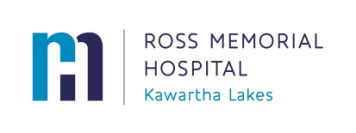 BREAST IMAGING REQUISITIONT: (705) 328-6175 · F: (705) 328-6188 	www.rmh.orgALL fields in bold must be completed in order to process request.Please Note - Generalized or cyclic breast pain can be treated on clinical grounds. Any nipple discharge that isbilateral, from multiple ducts and/ or yellowish, green or milky is considered physiologic and is not suitable for referral.PATIENT DEMOGRAPHICS.Description/Comments:    R                  LPhysician Name (Print):	__________________________Physician Signature:     	__________________________Order Date:                     	__________________________Billing #:                         	__________________________Last Name (Legal)First Name (Legal)DOB: dd-mm-yyyy                                             Age:Phone NumberAddressHealth Card#Screening (Asymptomatic) - RoutinePRIOR MAMMOGRAMS:  	 Yes      NoDate(s): Location:CLINICAL HISTORY:Breast Implants:	 Yes      NoDate:Type:   saline	 silicone		 otherPrevious Biopsy/Surgery: 	 Yes		 NoDate:Outcome:Personal History of Breast Cancer:  Yes	 No lumpectomy	 mastectomyYear of Dx:Family History of Breast Cancer: Yes	  NoWhom:Diagnostic (Symptomatic) - BACPalpable Abnormality/Lump:	 R      L      BothLocation:Size: firm      mobileBreast Pain/Other:	 R      L      Both cylic     	 non-cyclic      focal     	 diffuseDischarge:	 R      L      BothColour: single duct        multiple duct one time  	 multiple timesSkin Change:	 R      L      Boththickening:  		 Yes      Noredness/swelling/rash:	 Yes      Nodimpling/puckering:             	 Yes      Nonipple retraction/inversion	 Yes      No